Measuring and Constructing AnglesMeasuring and Constructing AnglesMeasuring and Constructing AnglesIdentifies and compares different types of angles using the benchmark of 90°.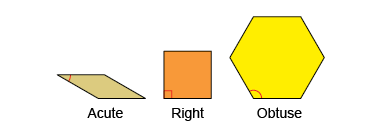 “This is an acute angle because it is less than 90 This is an obtuse angle because it is greater than 90°.”Compares and measures angles using appropriate non-standard units.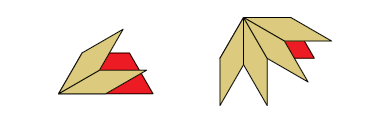 “The acute angle in the trapezoid equals 2 acute angles in the tan parallelogram, or 60°; the obtuse angle equals 4 of the acute angles, 
or 120°.”Compares and measures angles using a protractor.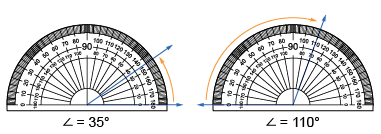 “I can use the protractor to compare and measure angles. The two scales on the protractor make it easier to measure acute and obtuse angles.”Observations/DocumentationObservations/DocumentationObservations/DocumentationMeasuring and Constructing Angles (cont’d)Measuring and Constructing Angles (cont’d)Measuring and Constructing Angles (cont’d)Flexibly estimates, compares and measures angles using standard units and benchmarks.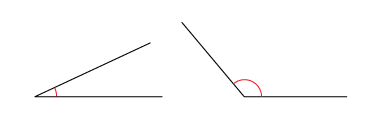 “The first angle is about halfway between 0° and 45°, so it is about 25°. The second angle is less than halfway between 90° and 180°,
so it’s about 130°.”Measures angles using a 360° protractor and states the relationships between angles.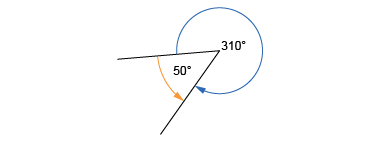 “I measured the angle clockwise and got 310°. I measured it counterclockwise and got 50°. The sum of the angles is 360° because they form a complete circle.”Flexibly estimates, compares, measures, and constructs angles using various tools.Draw a 135° angle.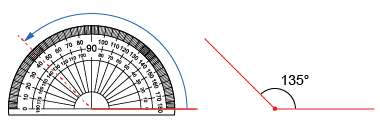 “I drew a horizontal line, aligned the protractor, then followed the outer scale around to 135° and made a mark. I joined the mark to the end 
of the line.”Observations/DocumentationObservations/DocumentationObservations/Documentation